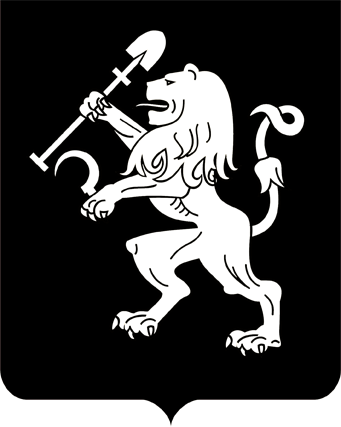 АДМИНИСТРАЦИЯ ГОРОДА КРАСНОЯРСКАУПРАВЛЕНИЕ ДЕЛАМИПРИКАЗОб утверждении Плана противодействия коррупциив управлении делами администрации города Красноярска на 2024 годВ целях реализации положений Национальной стратегии противодействия коррупции, утвержденной Указом Президента Российской  Федерации от 13.04.2010 № 460, Национального плана противодействия коррупции на 2021–2024 годы, утвержденного Указом Президента             Российской Федерации от 16.08.2021 № 478, в соответствии с Федеральным законом от 25.12.2008 № 273-ФЗ «О противодействии коррупции», Законом Красноярского края от 07.07.2009 № 8-3610 «О противодействии коррупции в Красноярском крае», постановлением Главы         города от 05.02.2009 № 41 «О мерах по противодействию коррупции», руководствуясь ст. 45, 58, 59 Устава города Красноярска, распоряже-нием Главы города от 22.12.2006 № 270-р, распоряжением администрации города от 11.01.2024 № 1-орг «Об утверждении Плана противодействия коррупции в администрации города Красноярска на 2024 год»ПРИКАЗЫВАЮ:1. Утвердить План противодействия коррупции в управлении              делами администрации города Красноярска на 2024 год (далее – План) согласно приложению.2. Директору муниципального казенного учреждения «Красноярский городской архив» Самковой Н.В. и руководителю муниципального казенного учреждения «Административно-хозяйственная служба»               Поварову Д.Н.:до 22.01.2024 принять планы противодействия коррупции в учреждениях на 2024 год, предусмотрев в них мероприятия, осуществляемые с учетом компетенции, обеспечить поддержание их в актуальном состоянии;до 22.01.2024 определить работников, ответственных за работу            по противодействию коррупции в учреждениях, внести необходимые изменения в их должностные инструкции;до 29.01.2024 ознакомить под подпись работников с планами противодействия коррупции в учреждениях на 2024 год;обеспечить контроль за исполнением Плана и планов противодействия коррупции в учреждениях на 2024 год;обеспечить сбор и обобщение информации об исполнении учреждениями пунктов 1, 3, 29–31, 52, 54 Плана и представление обобщенной информации в управление делами администрации города по итогам полугодия – до 12.07.2024, по итогам года – до 20.01.2025, по пункту 52 Плана – до 13.12.2024. 3. Ответственность за работу по противодействию коррупции                 в управлении делами, контроль выполнения плановых мероприятий               и обобщение информации возложить на заместителя руководителя управления делами Антипова С.В.4. Настоящий приказ до 29.01.2024 разместить на официальном сайте администрации города в разделе «Управление делами». 5. Контроль за исполнением приказа оставляю за собой.Руководитель управления                                                      А.М. ГиевскийПриложение к приказу руководителя управления деламиадминистрации городаот ____________ № _________ПЛАНпротиводействия коррупции в управлении делами администрации города Красноярска на 2024 год 12.01.2024№ 2-уд№ п/пНаименование мероприятияСрок исполненияИсполнитель12341Размещение планов противодействия коррупции органов администрации города, муниципальных предприятий, учреждений на официальном             сайте администрации города, планов противодействия коррупции муниципальных предприятий, муниципальных учреждений на сайтах               муниципальных предприятий, муниципальных учреждений (при наличии сайтов муниципальных предприятий, муниципальных учреждений) (п. 1 Плана администрации города)до 29.01.2024Антипов С.В.;Клименко О.В.;Самкова Н.В.;Поваров Д.Н.2Проведение антикоррупционного мониторинга деятельности органа администрации города            (п. 2 Плана администрации города)в соответствиис планом проведения антикоррупционного мониторингаПушилина И.Е.3Анализ обращений граждан и организаций в ходе их рассмотрения на предмет наличия информации о признаках коррупции в органах администрации города, муниципальных предприятиях и муниципальных учреждениях (п. 3 Плана администрации города)в течение годаПушилина И.Е.;Клименко О.В.;Самкова Н.В.;Поваров Д.Н.4Освещение в средствах массовой информации принимаемых администрацией города мер по противодействию коррупции (п. 4 Плана администрации города)в течение годаАнтипов С.В.;Клименко О.В.;Самкова Н.В.;Поваров Д.Н.5Проведение антикоррупционной экспертизы разрабатываемых управлением делами администрации города локальных нормативных правовых актов (п. 28 Плана администрации города)в ходе подготовки проектов нормативных правовых актовКлименко О.В.6Проведение антикоррупционной экспертизы локальных нормативных правовых актов и их проектов в муниципальных предприятиях и муниципальных учреждениях (п. 29 Плана администрации города)в течение годаСамкова Н.В.;Поваров Д.Н.7Приведение в соответствие с действующим законодательством ранее изданных правовых актов по вопросам, относящимся к компетенции органов администрации города, муниципальных предприятий, муниципальных учреждений              (п. 30 Плана администрации города)в течение годаКлименко О.В.;Самкова Н.В.;Поваров Д.Н.8Обеспечение своевременности, полноты и качества принимаемых мер по протестам и требованиям прокурора об изменении нормативных правовых актов в связи с выявленными коррупциогенными факторами (п. 31 Плана администрации города)в сроки, предусмотренные Федеральным законом от 17.01.1992 № 2202-1 «О прокуратуре Российской Федерации»Клименко О.В.;Самкова Н.В.;Поваров Д.Н. 9Анализ правоприменительной практики по результатам вступивших в законную силу решений судов, арбитражных судов о признании недействительными ненормативных правовых актов, незаконных решений и действий (бездействия) органов администрации города и их должностных лиц в целях выработки и принятия мер по предупреждению и устранению причин выявленных нарушений (п. 33 Плана администрации города)в течение годаАнтипов С.В.;Ревенко С.С.;Клименко О.В.;Самкова Н.В.;Поваров Д.Н.10Использование в работе при подготовке к размещению извещения об осуществлении закупки для муниципальных нужд (нужд заказчиков) примерных форм электронных документов, входящих в состав такого извещения, разработанных департаментом муниципального заказа администрации города (п. 50 Плана администрации города)в течение годаРевенко С.С.;Гейн Т.А.;руководители подразделений – разработчиков документации о закупках, муниципальных учреждений управления делами (МКУ «АХС», МКУ «КГА»), осуществляющих закупки в соответствии с Федеральным законом от 05.04.2013 № 44-ФЗ«О контрактной системе в сфере закупок товаров, работ, услуг для обеспечения государственных и муниципальных нужд»11Включение в проект контрактов антикоррупционной оговорки, примерная формулировка которой разработана департаментом муниципального заказа администрации города (п. 51 Плана администрации города)в течение годаРевенко С.С.;Гейн Т.А.;руководители подразделений – разработчиков документации о закупках, муниципальных учреждений управления делами (МКУ «АХС», МКУ «КГА»), осуществляющих закупки в соответствии с Федеральным законом от 05.04.2013 № 44-ФЗ «О контрактной системе в сфере закупок товаров, работ, услуг для обеспечения государственных и муниципальных нужд»12Проведение мероприятий, посвященных Международному дню борьбы с коррупцией (9 декабря) (п. 52 Плана администрации города)ноябрь–декабрь2024 годаАнтипов С.В.;Пушилина И.Е.;Самкова Н.В.;Поваров Д.Н.13Проведение анализа результатов рассмотрения обращений правоохранительных, контрольных и надзорных органов по вопросам нарушения законодательства в области противодействия коррупции (п. 53 Плана администрации города)ежеквартальноАнтипов С.В.;Пушилина И.Е.;Клименко О.В.;Самкова Н.В.;Поваров Д.Н.14Анализ публикаций и сообщений в средствах массовой информации, в социальных сетях информационно-телекоммуникационной сети Интернет о проявлениях коррупции в администрации города и принятие по ним мер по своевременному устранению выявленных нарушений (п. 54 Плана администрации города)в течение годаАнтипов С.В.;Пушилина И.Е.;Клименко О.В.15Обеспечение функционирования в администрации города «телефона доверия», размещение на официальном сайте администрации города, сайтах муниципальных предприятий, муниципальных учреждений (при наличии сайтов муниципальных предприятий, муниципальных учреждений) и в местах приема граждан информации о его работе (п. 55 Плана администрации города)в течение годаАнтипов С.В.;Пушилина И.Е.;Самкова Н.В.;Поваров Д.Н.16Совместное рассмотрение с депутатами Красноярского городского Совета депутатов поступивших от них обращений по фактам коррупционных проявлений (п. 56 Плана администрации города)в течение годаГиевский А.М.;Антипов С.В.;Клименко О.В.17Размещение на официальном сайте администрации города информации о легковых автомобилях, закрепленных за муниципальными служащими, замещающими должности муниципальной службы высшей, главной, ведущей групп должностей категории «руководители», с указанием марок автомобилей и их государственных регистрационных номеров (п. 57 Плана администрации города)в течение годаПоваров Д.Н.18Обеспечение соблюдения порядка сообщения отдельными категориями лиц о получении подарка в связи с протокольными мероприятиями, служебными командировками и другими официальными мероприятиями, участие в которых связано с исполнением ими служебных (должностных) обязанностей, сдачи и оценки подарка, реализации (выкупа) и зачисления средств, вырученных от его реализации (п. 58 Плана администрации города)в течение годаРевенко С.С.;Бокий Е.А.